WELCOME TO WORSHIPGenesis: BrothersAugust 9, 2020                                                                              11:00 AM*indicates to stand as you are able in body or spiritWELCOME & ANNOUNCEMENTSPRELUDE				                                            				OPENING PRAYER*CALL TO WORSHIP ~adapted from Song of Solomon 12:13, 16-19 	For neither is there any god besides you, whose care is for all people.For your strength is the source of righteousness and your sovereignty over all causes you to spare all.For you show your strength when people doubt the completeness of your power, and you rebuke any insolence among those who know it.Although you are sovereign in strength, you judge with mildness, and with great forbearance you govern us; for you have  power to act whenever you choose. Through such works you have taught your people that the righteous must be kind, and you have filled your children with good hope, because you give repentance for sins. You alone, therefore, are worthy of our praise and worship. We come to do just that, our Creator, Redeemer, Sustainer!*PRAYER OF CONFESSION ~ adapted from Psalm 139O Lord, you have searched us and you know us. You know when we sit down and rise up; you discern our thoughts from far away. You search out our path and are acquainted with our all our ways. Even before a word is on our tongues, you know it completely. We cannot go anywhere from your Spirit. We cannot escape your presence. Even in the darkness that surrounds our lives because of our own sin, you are there and cause the night to be bright as day. You search us and know us. You test us. And you can tell that there are wicked ways in us. Even so, O Lord, forgive us and lead us in the ways of Jesus Christ, the everlasting way of life. (Please spend time in your own personal confession.) Amen. *ASSURANCE OF FORGIVENESSANTHEM			“Blessed Assurance” Blessed assurance, Jesus is mine!
O what a foretaste of glory divine!
Heir of salvation, purchase of God,
born of his Spirit, washed in his blood.Refrain:
This is my story, this is my song,
praising my Savior, all the day long;
this is my story, this is my song,
praising my Savior all the day long.Perfect submission, perfect delight,
visions of rapture now burst on my sight;
angels descending, bring from above
echoes of mercy, whispers of love. [Refrain]Perfect submission, all is at rest,
I in my Savior am happy and blest,
watching and waiting, looking above,
filled with his goodness, lost in his love. [Refrain]PRAYERS OF THE PEOPLE & LORD’S PRAYER ~ We begin with silent prayer.SCRIPTURE			Selections from Genesis 28:10-22	10 Jacob left Beer-sheba and went toward Haran. 11 He came to a certain place and stayed there for the night, because the sun had set. Taking one of the stones of the place, he put it under his head and lay down in that place. 12 And he dreamed that there was a ladder set up on the earth, the top of it reaching to heaven; and the angels of God were ascending and descending on it. 13 And the Lord stood beside him and said, “I am the Lord, the God of Abraham your father and the God of Isaac; the land on which you lie I will give to you and to your offspring; 14 and your offspring shall be like the dust of the earth, and you shall spread abroad to the west and to the east and to the north and to the south; and all the families of the earth shall be blessed in you and in your offspring. 15 Know that I am with you and will keep you wherever you go, and will bring you back to this land; for I will not leave you until I have done what I have promised you.” 16 Then Jacob woke from his sleep and said, “Surely the Lord is in this place—and I did not know it!” 17 And he was afraid, and said, “How awesome is this place! This is none other than the house of God, and this is the gate of heaven.”18 So Jacob rose early in the morning, and he took the stone that he had put under his head and set it up for a pillar and poured oil on the top of it. 19 He called that place Bethel; but the name of the city was Luz at the first. 20 Then Jacob made a vow, saying, “If God will be with me, and will keep me in this way that I go, and will give me bread to eat and clothing to wear, 21 so that I come again to my father’s house in peace, then the Lord shall be my God, 22 and this stone, which I have set up for a pillar, shall be God’s house; and of all that you give me I will surely give one-tenth to you.”	MEDITATION 		“Jacob’s Dream” PRESENTATION OF OFFERINGS ~ offering plates are at the entrance to the sanctuary. The Lord, the King of Israel, you have claimed to be the first and the last and that besides you there is no other God. How we believe that. There is no one like you. And we are your witnesses. You have taught us your ways, so with our whole hearts we will glorify you and share the steadfastness of your love with the world. As you have been gracious to us, so we long to be gracious to others. Accept our gifts. Amen. *THE CHARGE & BENEDICTION  *POSTLUDE		Chartiers Hill United 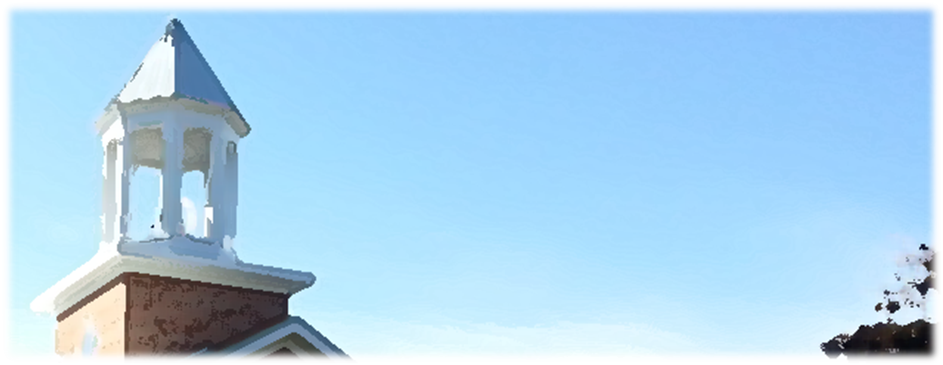                       	Presbyterian Church2230 Washington RoadCanonsburg, PA 15317724-746-1330Genesis: Jacob, 3rd GenerationMinisters………………….…….……..The MembersPastor………………….……………..Peggy ShannonAdministrative Assistant……….………..Ann NeillMusic……..Dominic DeLaurentis, Guest MusicianCare of Facilities……..Elaine Sokol, Lynn ThomasPlease keep your mask on unless you are seated in a pew. Social distancing is required throughout the sanctuary and narthex. There is no nursery care or Sunday School until further notice.